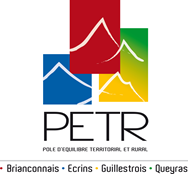 DIAGNOSTIC TERRITORIAL D’ECONOMIE CIRCULAIRE&Cartographie des acteurs et des flux de l’économie circulaire et des synergies possibles sur le territoire-2020SommaireDéfinition - objectifs - méthodologieEléments de contexteRèglementations EuropéenneNationaleDispositions régionalesProfil du territoireL’organisation territoriale et les orientations et objectifs locaux des documents de planification et des politiques contractuellesLe PETRLes EPCICCBCCPECCGQLe SMITOMGALe PNE et le PNRQLa structuration économiqueDonnées socio-économiques globalesLes filières du territoireLes zones d’activitésLes partenaires institutionnels et leurs dispositifs, outils et réseauxADEMEARBEDDT 05CCICMACARéseauxFlux et Métabolisme territorialLes flux entrants/importations et extractions/prélèvements locauxFlux entrants - importationsExtractions/prélèvements dans l’environnement localLes flux sortants/exportations et rejets et les déchets du territoireFlux sortants - exportationsRejets - émissions dans l’environnementLes déchets du territoireDescription des installations de gestion des déchetsQuantités de déchets produits : DMA, DAE, déchets BTP Bilan des actions de prévention des déchets et perspectivesL’économie circulaire sur le territoire : présentation d’ acteurs et initiatives et des potentielsL’approvisionnement durable L’écoconception L’écologie industrielle et territorialeL’économie de la fonctionnalité La consommation responsable L'allongement de la durée d’usage Le recyclageCartographie des acteurs et des flux de l’économie circulaire et des synergies possibles sur le territoireAnalyse AFOMPerspectives – vers un programme d’actionsMéthodologie :Recherches bibliographiques et réglementaires. Consultation des documents de planification du territoire (SCOT, PLPDMA, ...) Collecte de données socio-économiques, sur la structuration économique, sur les initiatives existantes (Insee, partenaires, acteurs). Entretien acteurs clés : Questionnaires acteurs : Diffusion via :Contacts PETR (dont PP du CTES et bénéficiaires LEADER)Fichier contacts CCGQ  > ok (transfert du questionnaire)Fichier contacts CCPE > ok (transfert du questionnaire)Fichier contacts CCB ?CCT, Réseau des éco acteurs du Mont-Viso, Infolettre du Média des Acteurs, Nord05 en actions, Entreprise RGE MdaCCI/CMAFiona BOUCHARD ComCom Guillestrois-Queyras SMITOMGA <fiona.bouchard@smitomga.com>; 'Magali RONDEPIERRE' <m.rondepierre@ccbrianconnais.fr>; Stephanie Davin Poncelet <s.davinponcelet@cc-paysdesecrins.com>; Emmanuelle TUILLIERE ComCom Guillestrois-Queyras <Emmanuelle.TUILLIERE@comcomgq.com>; Chloé CALAIS ComCom Guillestrois-Queyras <chloe.calais@comcomgq.com>; 'Pauline LAVAUD' <pauline.lavaud@smitomga.com>; Estelle Jemy <e.jemy@ccbrianconnais.fr>; FRAISSE Paul - DDT 05/UICTAS <paul.fraisse@hautes-alpes.gouv.fr>; Benoit Pironneau <benoit.ddpt@yahoo.fr>; FLORIT Cécilia <cecilia.florit@ademe.fr>; CHERY Cécile <cecile.chery@ademe.fr>; Simonato, Daniel <d.simonato@cmar-paca.fr>; o.chazaud@cmar-paca.fr; m.colonna@hautes-alpes.cci.fr; aurelie.dubien@hautes-alpes.chambagri.fr; DAUDE Gerald <gdaude@maregionsud.fr>; GIABICONI Dominique <dgiabiconi@maregionsud.fr>; GAUBERT Laurence <lgaubert@maregionsud.fr>; fabien.harel@hautes-alpes.net; Aurélie RUFFINATTI <a.ruffinatti@arpe-arb.org>; nathalie allamanno <n.allamanno@mairie-briancon.fr>; Miren Kerbrat <direction@cpie-hautedurance.org>; ADSCB <adscb@free.fr>; Renaud @ systeme-change.fr <renaud@systeme-change.fr>; direction.cooperative@gmail.com; Qualite risque <qualiterisques@fondationseltzer.fr>; Monnaie Locale05 <monnaielocale05@gmail.com>; Association Les Enseignes de Briançon <lesenseignesdebriancon@gmail.com>; Initiative NHA <accueil@initiative-nha.com>; Les Fils d'Ariane <lesfilsdariane@orange.fr>; malie vignon <malie.vignon@hotmail.fr>; gitesetrefugesduqueyras@gmail.com; contact@ateliercyclonique.fr; contact@grainedesmontagnes.org; amap.guillestrois@gmail.com; amapdeshauteavallees@gmail.com; queyramap@gmail.com; lebonheurestdanslepanier@gmail.com; entrepreneursgrandbri@gmail.com; senspresses@gmail.com; juste.un.zeste@gmail.com; contact@echanges-paysans.fr; antoine.bard@edsb.fr; Nicolas DOMENY <n.domeny@extruflex.com>; abcreparation@outlook.fr; queyras@centralesvillageoises.fr; info@guil-ebike.com; abattoirdeshautesvallees@gmail.com; espacesudbriancon@gmail.com; martine@levannoir.net; clientele@edsb.fr; secretariat@syme05.fr; lesjouetsduqueyras@gmail.com; docinnov@doc-innov.fr; contact@cartonelle.com; contact@upe05.com; contact@coodyssee.fr; allamanno@allamanno.fr; lelievre.recyclage@wanadoo.fr; contact@alpinedeboucherie.fr; i.bonhomme@ccbrianconnais.fr; contact@trame-montagne.fr; labiereduwagon@gmx.fr; brasserie3b@hotmail.frLes enseignes du Briançonnais Espace SudAssociation Pro-Serreche : pro.serreche@gmail.comLes enseignes de Villar d’Arène :  martine@levannoir.netLes enseignes du GuillestroisRotary Club GuillestrePartenaires institutionnelsPartenaires institutionnelsPartenaires institutionnelsNomStructure et fonctionDateMagali RondepierreCCB - Responsable du Pôle Aménagement du Territoire et Développement Numérique24/06Emmanuelle Tuillière CCGQ - Directrice du développement économique, tourisme & agriculture03/07Philippe ColletCCPE – Chargé de mission pôle « développement économiques et services aux publics »18/06Fiona BouchardSmitomga - Chargée de mission Economie CirculairePauline LavaudSmitomga - Coordinatrice de projetsEstelle JemyCCB - Responsable du service de gestion et de valorisation des déchetsPaul FraisseDDT 05 - Chargé de mission appui et accompagnement des territoires - mobilité et économie circulaire23/06Cécilia FloritADEME - Chargée de mission Economie Circulaire27/05Daniel Simonato CMA Paca - Chargé de Développement Economique - Expert économie circulaire28/07Olivier ChazaudCMA PACA - Chargé de développement économique-Conseiller à la création/reprise d'entreprise Nord 0527/08Meryl ColonnaCCI11/08Aurélie DubienCA 05 - Conseillère chargée de territoire Briançonnais / QueyrasCathy BlanchardEloise LeclerqRégion PACA – Direction Biodiversité - Service Economie Circulaire et DéchetsMail le 30/06 – plus en posteMail le 27/07 > A recontacter à la rentréeGerald DaudeRégion PACA – Direction Biodiversité - Service Economie Circulaire et DéchetsMail le 25/08Dominique GIABICONNIRégion PACA25/08Laurence GaubertRégion PACA - Direction du Développement et du Financement des Entreprises Service Economie Circulaire et de Proximité11/08Emmanuelle MANDARONRégion PACA - Direction du Développement et du Financement des Entreprises Service Economie Circulaire et de ProximitéMail le 28/07 . Absente jusqu’au 1 septembreFabien HARELAgence de Développement des Hautes-Alpes - Responsable Economie - Innovation09/07Valérie BarreARBE – Alimentation durableMail le 02/07 - annuléAurélie RuffinaitiARBE - Parcs d'activités durables24/07Amélie AuffretCC Sisteronais Buech02/07Nathalie AllamanoBriançon (resto co)27/07Acteurs – porteurs de projetsActeurs – porteurs de projetsActeurs – porteurs de projetsMiren Kerbrat Association Environnement et solidarité - Directrice12/08Amandine Fantoni ADSCB - Animatrice Vie AssociativeMail le 05/08 – 10/09 ?UDESS 05 ?Renaud RichardClub des entrepreneurs du Briançonnais13/08Marine TeodonCoopérative des artisans du Queyras18/08Myriam GuyotFondation Edith Seltzer12/08Asso La Roue27/08Thiffany BuffaumèneEnseignes du Briançonnais10/09Leo LambielInitiative Nord Hautes Alpes14/09Fil d’ArianeJouets du QueyrasMarie Marvillet (mail 25/08)Atelier cycloniqueCarton’elleTrame MontagneCosmosInitiatives Nord Hautes AlpesBrasserie 3BGraine de MontagneGuil e bikeBrasserie Wagon4 AMAP : adhérents, producteurs, paniersDoc’innov3 groupements d’achats : Juste un Zeste, Sens presséUnion pour l’Entreprise des HAEchanges paysansCAE - CoodysséeAssociation La Rouewww.brianconnais.proSCOP Gens des HautsCDAAllamano – responsable RSEFondation Edith SeltzerAlp’servicesSEML SEVELelièvre recyclageExtruflexSociété Pulls BriançonABC RéparationGites et refuges du QueyrasEner’GuilHelimaxSCIC Abattoir des hautes valléesRTE Saint CrépinLes enseignes du BriançonnaisEngie GuillestreEspace sud le club des entreprises du centre commercial sud BriançonBoucherie SABEDSBCCB/ Isabelle bonhommeSYME05Stations de ski